ZPRAVODAJSEVEROČESKÁ DIVIZE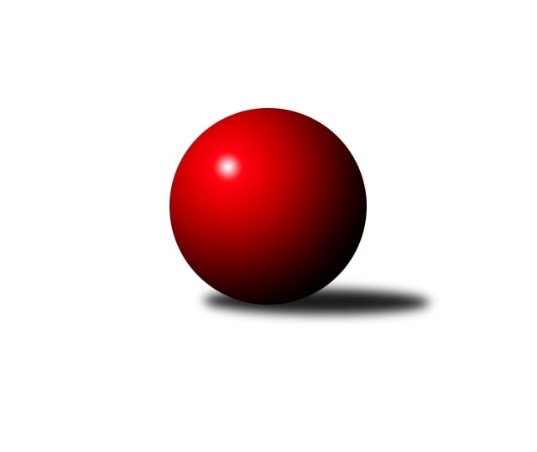 Č.1Ročník 2018/2019	15.9.2018Nejlepšího výkonu v tomto kole: 2787 dosáhlo družstvo: TJ KK LounyVýsledky 1. kolaSouhrnný přehled výsledků:SK Plaston Šluknov	- SK Děčín	5:3	2468:2414	5.0:7.0	14.9.TJ KK Louny	- SK Skalice	8:0	2787:2531	10.0:2.0	15.9.SKK Bohušovice B	- TJ Bižuterie Jablonec n. N.	4:4	2495:2482	8.0:4.0	15.9.TJ Doksy	- TJ Jiskra Nový Bor	3:5	2412:2488	5.0:7.0	15.9.TJ Dynamo Liberec B	- TJ VTŽ Chomutov	3:5	2484:2604	5.0:7.0	15.9.Tabulka družstev:	1.	TJ KK Louny	1	1	0	0	8.0 : 0.0 	10.0 : 2.0 	 2787	2	2.	TJ VTŽ Chomutov	1	1	0	0	5.0 : 3.0 	7.0 : 5.0 	 2604	2	3.	TJ Jiskra Nový Bor	1	1	0	0	5.0 : 3.0 	7.0 : 5.0 	 2488	2	4.	SK Plaston Šluknov	1	1	0	0	5.0 : 3.0 	5.0 : 7.0 	 2468	2	5.	SKK Bohušovice B	1	0	1	0	4.0 : 4.0 	8.0 : 4.0 	 2495	1	6.	TJ Bižuterie Jablonec n. N.	1	0	1	0	4.0 : 4.0 	4.0 : 8.0 	 2482	1	7.	TJ Kovostroj Děčín	0	0	0	0	0.0 : 0.0 	0.0 : 0.0 	 0	0	8.	SK Děčín	1	0	0	1	3.0 : 5.0 	7.0 : 5.0 	 2414	0	9.	TJ Dynamo Liberec B	1	0	0	1	3.0 : 5.0 	5.0 : 7.0 	 2484	0	10.	TJ Doksy	1	0	0	1	3.0 : 5.0 	5.0 : 7.0 	 2412	0	11.	SK Skalice	1	0	0	1	0.0 : 8.0 	2.0 : 10.0 	 2531	0Podrobné výsledky kola:	 SK Plaston Šluknov	2468	5:3	2414	SK Děčín	Zdeněk Jonáš	 	 200 	 188 		388 	 0:2 	 431 	 	214 	 217		Petr Kramer	František Tomik	 	 223 	 178 		401 	 1:1 	 367 	 	178 	 189		Martin Ledwoň	Eliška Marušáková	 	 239 	 209 		448 	 2:0 	 352 	 	171 	 181		Ivan Novotný	Ladislav Hojný	 	 203 	 201 		404 	 0:2 	 434 	 	212 	 222		Miloslav Plíšek	Radek Marušák	 	 215 	 208 		423 	 1:1 	 422 	 	194 	 228		Pavel Čubr	Jan Sklenář	 	 203 	 201 		404 	 1:1 	 408 	 	191 	 217		Radek Machrozhodčí: Zdeněk JonášNejlepší výkon utkání: 448 - Eliška Marušáková	 TJ KK Louny	2787	8:0	2531	SK Skalice	Patrik Lojda	 	 244 	 258 		502 	 1:1 	 450 	 	245 	 205		Ladislav Javorek ml.	Jitka Rollová	 	 237 	 234 		471 	 2:0 	 423 	 	216 	 207		Jiří Šácha	Radek Jung	 	 221 	 236 		457 	 2:0 	 427 	 	193 	 234		Jiří Piskáček	Václav Valenta ml.	 	 248 	 204 		452 	 1:1 	 418 	 	193 	 225		Robert Häring	František Pfeifer	 	 210 	 219 		429 	 2:0 	 404 	 	190 	 214		Oldřich Vlasák	Miloš Chovanec	 	 265 	 211 		476 	 2:0 	 409 	 	201 	 208		Eduard Kezer st.rozhodčí: Faix DrahomírNejlepší výkon utkání: 502 - Patrik Lojda	 SKK Bohušovice B	2495	4:4	2482	TJ Bižuterie Jablonec n. N.	Vladimír Chrpa	 	 197 	 178 		375 	 1:1 	 431 	 	192 	 239		Miroslav Pastyřík	Ladislav Koláček	 	 212 	 195 		407 	 1:1 	 417 	 	209 	 208		Jan Zeman	Roman Filip	 	 197 	 211 		408 	 2:0 	 378 	 	178 	 200		Jiří Tůma	Jaroslav Chvojka	 	 223 	 203 		426 	 1:1 	 452 	 	210 	 242		Zdeněk Vokatý	Radek Šípek	 	 234 	 243 		477 	 2:0 	 391 	 	206 	 185		Jiří Pachl	Martin Perníček	 	 208 	 194 		402 	 1:1 	 413 	 	192 	 221		Václav Vlkrozhodčí: Šourek LadislavNejlepší výkon utkání: 477 - Radek Šípek	 TJ Doksy	2412	3:5	2488	TJ Jiskra Nový Bor	Jiří Kuric	 	 202 	 223 		425 	 2:0 	 400 	 	189 	 211		Michal Gajdušek	Jiří Pádivý	 	 185 	 194 		379 	 0:2 	 405 	 	204 	 201		Martin Kortan	Jaroslava Vacková	 	 196 	 174 		370 	 0:2 	 450 	 	235 	 215		Alena Dunková	Josef Březina	 	 210 	 196 		406 	 1:1 	 403 	 	204 	 199		Lenka Kohlíčková	Václav Paluska	 	 204 	 204 		408 	 2:0 	 394 	 	193 	 201		Petr Kout	Jiří Klíma st.	 	 220 	 204 		424 	 0:2 	 436 	 	231 	 205		Petr Kohlíčekrozhodčí: Březina JosefNejlepší výkon utkání: 450 - Alena Dunková	 TJ Dynamo Liberec B	2484	3:5	2604	TJ VTŽ Chomutov	Marek Valenta	 	 193 	 172 		365 	 0:2 	 434 	 	215 	 219		Stanislav Rada	Zdeněk Pecina st.	 	 245 	 245 		490 	 1:1 	 478 	 	226 	 252		Robert Suchomel st.	Jan Holanec st.	 	 181 	 212 		393 	 1:1 	 434 	 	223 	 211		Stanislav Šmíd ml.	Emílie Císařovská	 	 201 	 217 		418 	 2:0 	 378 	 	186 	 192		Arnošt Filo	Anton Zajac	 	 217 	 194 		411 	 0:2 	 481 	 	256 	 225		Stanislav Šmíd st.	Zdeněk Pecina ml. *1	 	 182 	 225 		407 	 1:1 	 399 	 	190 	 209		Zdeněk Novákrozhodčí: Roman Žežulkastřídání: *1 od 51. hodu Ladislav Wajsar ml.Nejlepší výkon utkání: 490 - Zdeněk Pecina st.Pořadí jednotlivců:	jméno hráče	družstvo	celkem	plné	dorážka	chyby	poměr kuž.	Maximum	1.	Patrik Lojda 	TJ KK Louny	502.00	350.0	152.0	5.0	1/1	(502)	2.	Zdeněk Pecina  st.	TJ Dynamo Liberec B	490.00	323.0	167.0	0.0	1/1	(490)	3.	Stanislav Šmíd  st.	TJ VTŽ Chomutov	481.00	311.0	170.0	3.0	1/1	(481)	4.	Robert Suchomel  st.	TJ VTŽ Chomutov	478.00	309.0	169.0	3.0	1/1	(478)	5.	Radek Šípek 	SKK Bohušovice B	477.00	321.0	156.0	2.0	1/1	(477)	6.	Miloš Chovanec 	TJ KK Louny	476.00	318.0	158.0	3.0	1/1	(476)	7.	Jitka Rollová 	TJ KK Louny	471.00	304.0	167.0	2.0	1/1	(471)	8.	Radek Jung 	TJ KK Louny	457.00	316.0	141.0	2.0	1/1	(457)	9.	Zdeněk Vokatý 	TJ Bižuterie Jablonec n. N.	452.00	295.0	157.0	3.0	1/1	(452)	10.	Václav Valenta  ml.	TJ KK Louny	452.00	307.0	145.0	8.0	1/1	(452)	11.	Alena Dunková 	TJ Jiskra Nový Bor	450.00	281.0	169.0	0.0	1/1	(450)	12.	Ladislav Javorek  ml.	SK Skalice	450.00	350.0	100.0	10.0	1/1	(450)	13.	Eliška Marušáková 	SK Plaston Šluknov	448.00	299.0	149.0	2.0	1/1	(448)	14.	Petr Kohlíček 	TJ Jiskra Nový Bor	436.00	283.0	153.0	2.0	1/1	(436)	15.	Stanislav Rada 	TJ VTŽ Chomutov	434.00	275.0	159.0	9.0	1/1	(434)	16.	Stanislav Šmíd  ml.	TJ VTŽ Chomutov	434.00	288.0	146.0	2.0	1/1	(434)	17.	Miloslav Plíšek 	SK Děčín	434.00	292.0	142.0	1.0	1/1	(434)	18.	Petr Kramer 	SK Děčín	431.00	290.0	141.0	6.0	1/1	(431)	19.	Miroslav Pastyřík 	TJ Bižuterie Jablonec n. N.	431.00	296.0	135.0	7.0	1/1	(431)	20.	František Pfeifer 	TJ KK Louny	429.00	298.0	131.0	8.0	1/1	(429)	21.	Jiří Piskáček 	SK Skalice	427.00	303.0	124.0	11.0	1/1	(427)	22.	Jaroslav Chvojka 	SKK Bohušovice B	426.00	288.0	138.0	3.0	1/1	(426)	23.	Jiří Kuric 	TJ Doksy	425.00	291.0	134.0	2.0	1/1	(425)	24.	Jiří Klíma  st.	TJ Doksy	424.00	283.0	141.0	0.0	1/1	(424)	25.	Radek Marušák 	SK Plaston Šluknov	423.00	291.0	132.0	5.0	1/1	(423)	26.	Jiří Šácha 	SK Skalice	423.00	311.0	112.0	8.0	1/1	(423)	27.	Pavel Čubr 	SK Děčín	422.00	271.0	151.0	5.0	1/1	(422)	28.	Emílie Císařovská 	TJ Dynamo Liberec B	418.00	288.0	130.0	5.0	1/1	(418)	29.	Robert Häring 	SK Skalice	418.00	295.0	123.0	9.0	1/1	(418)	30.	Jan Zeman 	TJ Bižuterie Jablonec n. N.	417.00	282.0	135.0	5.0	1/1	(417)	31.	Václav Vlk 	TJ Bižuterie Jablonec n. N.	413.00	291.0	122.0	5.0	1/1	(413)	32.	Anton Zajac 	TJ Dynamo Liberec B	411.00	282.0	129.0	5.0	1/1	(411)	33.	Eduard Kezer  st.	SK Skalice	409.00	310.0	99.0	19.0	1/1	(409)	34.	Radek Mach 	SK Děčín	408.00	281.0	127.0	6.0	1/1	(408)	35.	Václav Paluska 	TJ Doksy	408.00	288.0	120.0	2.0	1/1	(408)	36.	Roman Filip 	SKK Bohušovice B	408.00	292.0	116.0	7.0	1/1	(408)	37.	Ladislav Koláček 	SKK Bohušovice B	407.00	276.0	131.0	3.0	1/1	(407)	38.	Josef Březina 	TJ Doksy	406.00	273.0	133.0	7.0	1/1	(406)	39.	Martin Kortan 	TJ Jiskra Nový Bor	405.00	271.0	134.0	2.0	1/1	(405)	40.	Ladislav Hojný 	SK Plaston Šluknov	404.00	278.0	126.0	10.0	1/1	(404)	41.	Jan Sklenář 	SK Plaston Šluknov	404.00	282.0	122.0	11.0	1/1	(404)	42.	Oldřich Vlasák 	SK Skalice	404.00	285.0	119.0	9.0	1/1	(404)	43.	Lenka Kohlíčková 	TJ Jiskra Nový Bor	403.00	264.0	139.0	2.0	1/1	(403)	44.	Martin Perníček 	SKK Bohušovice B	402.00	280.0	122.0	5.0	1/1	(402)	45.	František Tomik 	SK Plaston Šluknov	401.00	271.0	130.0	6.0	1/1	(401)	46.	Michal Gajdušek 	TJ Jiskra Nový Bor	400.00	269.0	131.0	10.0	1/1	(400)	47.	Zdeněk Novák 	TJ VTŽ Chomutov	399.00	278.0	121.0	8.0	1/1	(399)	48.	Petr Kout 	TJ Jiskra Nový Bor	394.00	290.0	104.0	5.0	1/1	(394)	49.	Jan Holanec  st.	TJ Dynamo Liberec B	393.00	281.0	112.0	12.0	1/1	(393)	50.	Jiří Pachl 	TJ Bižuterie Jablonec n. N.	391.00	271.0	120.0	7.0	1/1	(391)	51.	Zdeněk Jonáš 	SK Plaston Šluknov	388.00	273.0	115.0	4.0	1/1	(388)	52.	Jiří Pádivý 	TJ Doksy	379.00	263.0	116.0	7.0	1/1	(379)	53.	Arnošt Filo 	TJ VTŽ Chomutov	378.00	257.0	121.0	8.0	1/1	(378)	54.	Jiří Tůma 	TJ Bižuterie Jablonec n. N.	378.00	272.0	106.0	13.0	1/1	(378)	55.	Vladimír Chrpa 	SKK Bohušovice B	375.00	279.0	96.0	13.0	1/1	(375)	56.	Jaroslava Vacková 	TJ Doksy	370.00	267.0	103.0	10.0	1/1	(370)	57.	Martin Ledwoň 	SK Děčín	367.00	256.0	111.0	13.0	1/1	(367)	58.	Marek Valenta 	TJ Dynamo Liberec B	365.00	279.0	86.0	13.0	1/1	(365)	59.	Ivan Novotný 	SK Děčín	352.00	256.0	96.0	19.0	1/1	(352)Sportovně technické informace:Starty náhradníků:registrační číslo	jméno a příjmení 	datum startu 	družstvo	číslo startu1873	Petr Kramer	14.09.2018	SK Děčín	1x16335	Stanislav Šmíd ml.	15.09.2018	TJ VTŽ Chomutov	1x3341	Zdeněk Novák	15.09.2018	TJ VTŽ Chomutov	1x18146	Eduard Kezer st.	15.09.2018	SK Skalice	1x
Hráči dopsaní na soupisku:registrační číslo	jméno a příjmení 	datum startu 	družstvo	12486	Zdeněk Pecina ml.	15.09.2018	TJ Dynamo Liberec B	24898	Marek Valenta	15.09.2018	TJ Dynamo Liberec B	18951	Anton Zajac	15.09.2018	TJ Dynamo Liberec B	3388	Ladislav Hojný	14.09.2018	SK Plaston Šluknov	Program dalšího kola:2. kolo22.9.2018	so	9:00	SK Plaston Šluknov - TJ Dynamo Liberec B	22.9.2018	so	9:00	SK Skalice - SK Děčín	22.9.2018	so	9:00	TJ Kovostroj Děčín - SKK Bohušovice B				TJ Jiskra Nový Bor - -- volný los --	22.9.2018	so	9:00	TJ VTŽ Chomutov - TJ Doksy	22.9.2018	so	14:00	TJ Bižuterie Jablonec n. N. - TJ KK Louny	Nejlepší šestka kola - absolutněNejlepší šestka kola - absolutněNejlepší šestka kola - absolutněNejlepší šestka kola - absolutněNejlepší šestka kola - dle průměru kuželenNejlepší šestka kola - dle průměru kuželenNejlepší šestka kola - dle průměru kuželenNejlepší šestka kola - dle průměru kuželenNejlepší šestka kola - dle průměru kuželenPočetJménoNázev týmuVýkonPočetJménoNázev týmuPrůměr (%)Výkon1xPatrik LojdaTJ KK Louny5021xZdeněk Pecina st.Dyn. Liberec B115.194901xZdeněk Pecina st.Dyn. Liberec B4901xRadek ŠípekBohušovice B114.894771xStanislav Šmíd st.Chomutov4811xPatrik LojdaTJ KK Louny114.115021xRobert Suchomel st.Chomutov4781xStanislav Šmíd st.Chomutov113.074811xRadek ŠípekBohušovice B4771xRobert Suchomel st.Chomutov112.374781xMiloš ChovanecTJ KK Louny4761xAlena DunkováNový Bor109.15450